.Intro: 32 counts (approx. 18 secs)S1: Side R, Behind L, R Kick Ball Cross, Side Rock, Recover ¼ Turn L, ½ Turn L, HoldS2: Back L, Drag R, Step R, Walk L, Walk R, Side L, Hip Bumps, HoldRESTART: During Wall 3, restart here facing 9 o’clockS3: R Sailor, Cross L, Point R, R Sailor, Cross L, Hitch R Across LS4: Cross R, Side L, R Sailor Heel, & Cross L, Side R, Behind L, Unwind ¾ LS5: Side R, Hold, & Side, Touch L, Full Turn L, Scuff RS6: R Jazzbox ¼ Turn R, Jumps Forward, Hold, Jumps Back, HoldStart OverTAG: At the end of Wall 6 facing 12 o’clock, add the following 4 counts:Monterey ½ Turn R (to start the dance again facing 6 o’clock)LastUpdate – 27 Aug. 2020Sip Away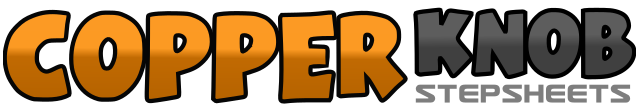 .......Count:48Wall:4Level:Improver.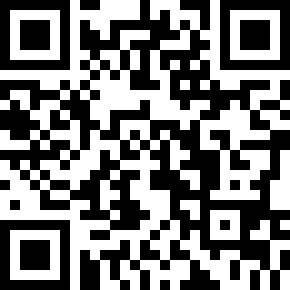 Choreographer:Charlie Bowring (UK), Rob Fowler (ES) & I.C.E. (ES) - August 2020Charlie Bowring (UK), Rob Fowler (ES) & I.C.E. (ES) - August 2020Charlie Bowring (UK), Rob Fowler (ES) & I.C.E. (ES) - August 2020Charlie Bowring (UK), Rob Fowler (ES) & I.C.E. (ES) - August 2020Charlie Bowring (UK), Rob Fowler (ES) & I.C.E. (ES) - August 2020.Music:Sip Away - Rascal FlattsSip Away - Rascal FlattsSip Away - Rascal FlattsSip Away - Rascal FlattsSip Away - Rascal Flatts........1,2,3&4Step R to R side, step L behind R, kick R forward, step R next to L, cross L over R5,6,7,8Rock R to R side, recover on L making ¼ turn L, make ½ turn L stepping back R, hold (3 o’clock)1,2&Step back L, drag R towards L, step R next to L3,4Walk forward L, walk forward R5,6,7,8Step L to L side bumping hips L, bump hips R, bump hips L, hold (3 o’clock)1&2Step R behind L, step L to L side, step R to R side3,4Cross L over R, point R to R side5&6Step R behind L, step L to L side, step R to R side7,8Cross L over R, hitch R across L (3 o’clock)1,2Cross R over L, step L to L side3&4Step R behind L, step L to L side, tap R heel diagonally forward R&5,6Step R next to L, cross L over R, step R to R side7,8Touch L behind R, unwind ¾ turn L (weight on L) (6 o’clock)1,2Step R to R side, hold&3,4Step L next to R, step R to R side, touch L next to R5,6,7,8Make ¼ turn L stepping forward L, make ½ turn L stepping back R, make ¼ turn L stepping L to L side, scuff R - (6 o’clock)1,2,3,4Cross R over L, step back L, make ¼ turn R stepping on R, step L slightly fwd&5,6Step out and forward R, step out and forward L, hold (& click fingers)&7,8Step in and back R, step in and back L, hold (& click fingers) (9 o’clock)1,2Touch R to R side, make ½ turn R stepping R next to L3,4Touch L to L side, step L next to R